Тема внеклассного мероприятия: Своя игра.Цель урока: закрепление ранее изученного материала и вопросов по пройденным темам; продолжить формирование умений подводить итоги, выделять главное, ориентироваться в событиях и исторических фактах; способствовать расширению кругозора школьников по знанию истории древнего мира; развивать коммуникативные и интеллектуальные навыки школьников.Оборудование урока: компьютер, проектор, экран, музыкальное оформление, столы, стулья, таблички с названиями команд.Ход игры: 	Ведущий (учитель) кратко знакомит с правилами игры:	1. По жребию одна из команд называет категорию и сумму баллов, которую она хотела бы заработать. 	2. После правильного ответа она получает данную сумму и продолжает играть до тех пор, пока не ошибается, и ход переходит другой команде.	3. Время на обдумывание ответа – 1 минута.	4. Если команда не может ответить, за нее может ответить другая команда и получить данную сумму баллов, она же затем выбирает категорию.	5. Если никто не может ответить на вопрос, на него отвечает желающий из зала или ведущий, а следующая команда по очереди продолжает игру.	Примечание: Если в зале сидят зрители, их привлекают к игре.	6. Победителем считается та команда, которая в сумме набирает большее количество баллов.Звучит музыка... Игра начинается.	1 этап. Презентация команд-участников (визитная карточка).Приветствие командПриветствие 1-ой команды.Соревноваться рады с вами Мы знаниями и делами. Мы вас приветствуем, друзья! Без знаний жить никак нельзя! Мы надежды не теряем Занять главный пьедестал, А соперникам  желаем Не терять борьбы накал! Приветствие 2 команды.Привет, соперники-друзья! Задора в нас не меньше. Если победу поделить нельзя, То пусть победит сильнейший! Соперники, соперницы, Приветствуем мы вас, Хотите, – будьте первыми, Но только после нас! Команды приветствуют жюри.Приветствие 1-ой команды.Очи черные, очи жгучие, О жюри, жюри, о – могучее! Пожалейте нас, в этот трудный час, Выступаем мы только в первый раз! Приветствие 2-ой команды.Мы справедливых ждем решений, Единства взглядов, мыслей, мнений, Вглядитесь зорче в лица наши, Мы – всех милей, умней и краше! 	2 этап. Заполнение через участие в игре командами игрового поля (на экране).	3 этап. Подведение итогов. Награждение победителей. Материалы, необходимые для проведения игры:Игровое табло (через проектор выводится на экран).Вопросы для команд участников в разных номинациях: «Древнейшие люди», «Появление неравенства и знати», «Древнейшие орудия труда», «Возникновение земледелия и скотоводства», «Всяко-разно».Игровое табло Вопросы для команд-участников в номинации «Древнейшие люди»	10 баллов Живут в пределах местности однойОни, как брошенное в землю семя, Собравшись несколько родов, Они образовали … 				(Племя).	20 балловЭто предки всех слонов, Но огромнее, лохмаче. Для охотников, тем паче, Нет желаннее добычи. 			    (Мамонты).	30 балловНазови это занятье, Когда целый день-деньской Плоды, ягоды, коренья – Что имеет вид съестной, Люди первые искали Стадом всем потом съедали. 		    (Собирательство).	40 балловПервый это коллектив. Человек там не ленив. Он по лесу ходит день. Собирает все – не лень. 		 (Стадо).	50 балловЧем может отличаться Древнейший человекОт тех, кто появился Пораньше так на век? Ведь он такой же голый И так же весь оброс. Ест все, что попадается. Встает вот, правда, в рост. (Умением изготавливать орудия труда).Вопросы для команд-участников в номинации «Появление неравенства и знати»	10 балловВожди племен и их друзья Прославлены все были И по наследству их потомкам Досталась слава та и честь. Людей же этих стали звать, Вы правы. Ну, конечно…			(Знать).	20 балловОн был царем. Потом завоевал Египет. И стал хозяином корон. Повелевать стал всеми Конечно это … (Фараон).	30 баллов - КОТ В МЕШКЕ!!!Назови металл, который После меди признан был. Человек сообразил – Олово добавил Ну и что ж он получил? (Бронза).	40 балловИз рода выбрали того, Кто стар и мудр одновременно. И выбрали его за то, Что опыт свой готов отдать Всем непременно. (Старейшина).	50 балловСобрав сородичей и всех людей, Решил он с ними поживиться Чужое племя он ограбил побыстрей И с ними после боя поделился. (Вождь).Вопросы для команд-участников в номинации «Древнейшие орудия труда»	10 баллов Человек взял палку, камень И связал. И ему не лень Им работать целый день. Он деревья рубит им. Чем? Спеши назвать каким?	(Каменный топор).	20 баллов Назови орудье то, Что придумано давно Человеком самым первым. А для нас сейчас оно Вовсе даже не нужно. (Дубина, палка-копалка, заостренный камень).	30 баллов Это главное орудие На многие века. Оно сделано из дерева. Но изменив слегка. Охотники остроконечник  Привязали на наконечник. И с тех пор для всех зверей Нет оружия грозней. 			(Копье).	40 баллов Человек пошел на лов. Чтобы был большой улов И предмет он прихватил, Что из кости смастерил. Назови, что это было И оружием служило. 		(Гарпун).	50 баллов - КОТ В МЕШКЕ!!!На нильских берегах она была, Богатой и цветущей слыла. И ею фараоны управляли, Восстания рабов здесь подавляли. Назови, что за страна В мире есть сейчас она. 				(Египет).Вопросы для команд-участников в номинации «Возникновение земледелия и скотоводства»	10 баллов Он из мотыги появился,Избавив всех от лишних мук. За животным он тащился. Ты, прав, конечно … 			(Плуг).	20 баллов 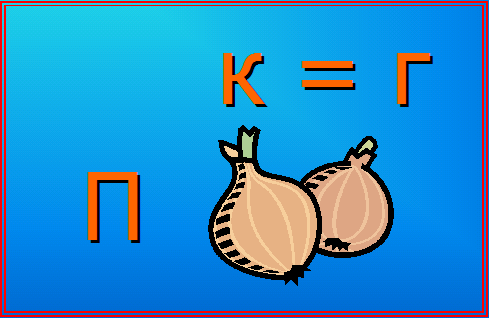 			  (Плуг).	30 баллов Человек взял кость иль древо, Расщепил его слегка. И в расщеп тот очень ловко Вставил камушки. Рука Брала его осторожно, Чтоб колосья срезать им.Так орудием каким,До сих пор известным всем, Мог работать он один? 			(Серп).	40 баллов 	Первое орудие труда для обработки земли, состоящее из палки с сучком, - это: 											   (Мотыга).	50 баллов 	С возникновением земледелия и скотоводства жизнь человека изменилась, она зависела теперь не только от природы, но и от … 						       (Его собственного труда или него самого).Вопросы для команд-участников в номинации «Всяко-разно»	10 баллов	Фантастическое существо, в облике которого переплетаются черты людей и животных.										          (Оборотень).	20 баллов	Первобытные люди боялись грозных явлений природы, хотели понять их причины. Так возникли первые… 							     (Религиозные верования или религия).	30 баллов		(Век).	40 баллов - КОТ В МЕШКЕ!!!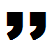 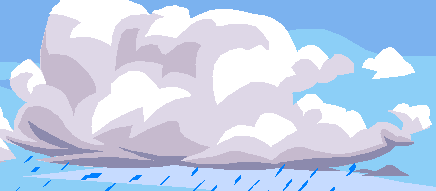 					(Вождь).	50 балловВосстановите последовательность событий:Возникновение мотыжного земледелия; Овладение огнем; Возникновение плужного земледелия; Изобретение лука и стрел. 					(2, 4, 1, 3).Список использованной литературы:1. Крючкина Н.Б. Дидактические игры, тесты, загадки по истории древнего мира: Методическое пособие. М.: ТЦ Сфера, 2003.Древнейшие люди1020304050Всяко-разно1020304050Древнейшие орудия труда1020304050Возникновение земледелия и скотоводства1020304050Появление неравенства и знати1020304050